3GPP TSG-RAN WG4 Meeting # 97-e											R4-20xxxxxElectronic Meeting, Nov 2 – 13, 2020Agenda item:			7.11.2, 7.11.3Source:	Moderator (Huawei, HiSilicon)Title:	Email discussion summary for [97e][217] NR_RF_FR1_RRM Document for:	InformationIntroductionThis email thread discusses the RRM core part/ performance part for Tx switching between two uplink carriers in agenda 7.11.2/3.  List of candidate target of email discussion for 1st round and 2nd round:1st round: Invite companies to review the recommended WF in each sub-topic, and provide comments.2nd round: TBATopic #1: Core partCompanies’ contributions summaryOpen issues summaryN/ACompanies views’ collection for 1st round Open issues N/ACRs/TPs comments collectionMajor close-to-finalize WIs and Rel-15 maintenance, comments collections can be arranged for TPs and CRs. For Rel-16 on-going WIs, suggest to focus on open issues discussion on 1st round.Summary for 1st round Open issues Moderator tries to summarize discussion status for 1st round, list all the identified open issues and tentative agreements or candidate options and suggestion for 2nd round i.e. WF assignment.Recommendations on WF/LS assignment CRs/TPsModerator tries to summarize discussion status for 1st round and provides recommendation on CRs/TPs Status update Discussion on 2nd round (if applicable)CRs/TPs comments collectionFurther discuss the following CRs.Summary on 2nd round (if applicable)Moderator tries to summarize discussion status for 2nd round and provided recommendation on CRs/TPs/WFs/LSs Status update suggestion Topic #2: Test caseCompanies’ contributions summaryOpen issues summarySub-topic 2-1: Principle and general parameters for test case Issue 2-1-1: How to verify the symbol-level DL interruption in testProposalsOption 1(Huawei, CMCC): PDCCH is scheduled on the symbol right before the DL interruption. UE supports pdcch-MonitoringAnyOccasions or pdcch-MonitoringAnyOccasionsWithSpanGap.Option 2(China Telecom): PDCCH is scheduled in the first OFDM symbol, and PDSCH with mapping type A is scheduled from the second OFDM symbol to the symbol right before the DL interruption.Recommended WFFurther discussionIssue 2-1-2: Whether MRTD is considered in test casesProposalsOption 1(China Telecom, CMCC, Huawei): NoRecommended WFNo MRTD is set in the test.Issue 2-1-3: SRS configuration in the special slotProposalsOption 1(Huawei, China Telecom, CMCC): SRS configuration refers to SRSConf.1 in Table A.4.4.1.1.1-3 in TS 38.133 except that:•	resourceMappingstartPosition: 0•	resourceMappingnrofSymbols: n2Recommended WFSRS configuration refers to SRSConf.1 in Table A.4.4.1.1.1-3 in TS 38.133 except that:•	resourceMappingstartPosition: 0•	resourceMappingnrofSymbols: n2Sub-topic 2-2: Specific parameters for DL Interruptions at UE switching between LTE 1Tx carrier and NR 2Tx carrier in inter-band ENDCIssue 2-2-1: TDD configurationProposalsOption 1 (Huawei): Carrier#2 TDD UL/DL pattern is 3D1S4U, S = 10DL: 2GP: 2ULRecommended WFIs option 1 agreeable?Issue 2-2-2: Which symbol to be verified?ProposalsOption 1: symbol #4 or symbol#5 or symbol #8 on the special slot on NR TDD carrier depending on UE capability uplinkTxSwitchingPeriodsymbol level DL interruption can’t be verified in LTE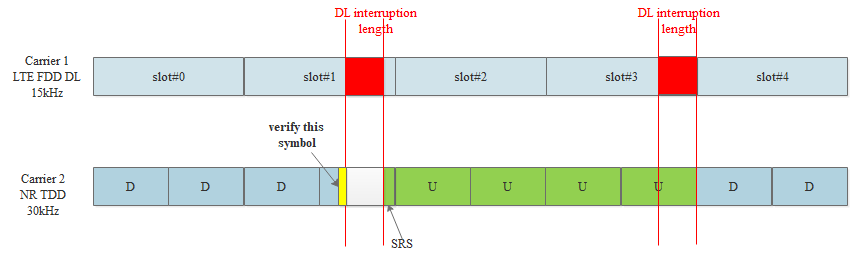 Recommended WFIs option 1 agreeable?Sub-topic 2-3: Specific parameters for DL interruptions at switching between two uplink carriers in FDD-TDD CA (SA)Issue 2-3-1: TDD configurationProposalsOption 1 (China Telecom): Carrier#2 TDD UL/DL pattern is 3D1S4U, S = 10DL: 2GP: 2ULRecommended WFIs option 1 agreeable?Issue 2-3-2: Which symbol to be verified?ProposalsOption 1(China Telecom): For NR FDD carrier (Cell 1), this test verifies that the UE correctly receive the PDCCH scheduled on the symbol #8 or symbol #9 or symbol #10 in the second slot of every 4 slots (i.e., the slot overlapping with the special slot of the NR TDD carrier) depending on UE capability uplinkTxSwitchingPeriodFor NR TDD carrier (Cell 2), this test verifies that the UE correctly receive the PDCCH scheduled on the symbol #4 or symbol #5 or symbol #8 on the special slot depending on UE capability uplinkTxSwitchingPeriodRecommended WFIs option 1 agreeable?Sub-topic 2-4: Specific parameters for DL interruptions at switching between two uplink carriers in TDD-TDD CA (SA)Issue 2-4-1: TDD configurationProposalsOption 1 (CMCC): -  Carrier#1 TDD UL/DL pattern is 3D1S4U, S = 10DL: 2GP: 2UL;-  Carrier#2 TDD UL/DL pattern is 1D1S2U, S = 10DL: 2GP: 2ULRecommended WFIs option 1 agreeable?Issue 2-4-2: Which symbol to be verified?ProposalsOption 1(CMCC): For NR TDD PCell (Cell 1), this test verifies that the UE correctly receive the PDCCH scheduled on the symbol #4 or symbol #5 or symbol #8 on the special slot depending on UE capability uplinkTxSwitchingPeriod. For NR TDD SCell (Cell 2), this test verifies that the UE correctly receive the PDCCH scheduled on the symbol #4 or symbol #5 or symbol #8 on the 2nd special slot of every 8 slots depending on UE capability uplinkTxSwitchingPeriod.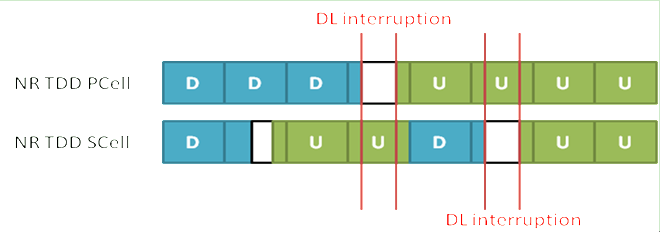 Recommended WFIs option 1 agreeable?Companies views’ collection for 1st round Open issues CRs/TPs comments collectionMajor close-to-finalize WIs and Rel-15 maintenance, comments collections can be arranged for TPs and CRs. For Rel-16 on-going WIs, suggest to focus on open issues discussion on 1st round.Summary for 1st round Open issues Moderator tries to summarize discussion status for 1st round, list all the identified open issues and tentative agreements or candidate options and suggestion for 2nd round i.e. WF assignment.Recommendations on WF/LS assignment CRs/TPsModerator tries to summarize discussion status for 1st round and provides recommendation on CRs/TPs Status update Discussion on 2nd round (if applicable)Sub-topic 2-1: Principle and general parameters for test case Issue 2-1-1: How to verify the symbol-level DL interruption in testOption 1: PDCCH is scheduled on the symbol right before the DL interruption. UE supports pdcch-MonitoringAnyOccasions or pdcch-MonitoringAnyOccasionsWithSpanGap.Option 2: PDCCH is scheduled in the first OFDM symbol, and PDSCH with mapping type A is scheduled from the second OFDM symbol to the symbol right before the DL interruption.Option 3(New): Triggering an aperiodic CSI-RS L1-RSRP reporting with CSI-RS resources (with boosted power) on the OFDM symbol right before the interruption.Sub-topic 2-4: Specific parameters for DL interruptions at switching between two uplink carriers in TDD-TDD CA (SA)Issue 2-4-2: Which symbol to be verified?Back ground: it has reached consensus of the symbols to be verified as belowFor NR TDD PCell (Cell 1), this test verifies that the UE correctly receive the PDCCH scheduled on the symbol #4 or symbol #5 or symbol #8 on the special slot depending on UE capability uplinkTxSwitchingPeriod. For NR TDD SCell (Cell 2), this test verifies that the UE correctly receive the PDCCH scheduled on the symbol #4 or symbol #5 or symbol #8 on the 2nd special slot of every 8 slots depending on UE capability uplinkTxSwitchingPeriod.Some company raised a new question:Can this can only apply to combinations assuming simultaneous Rx-Tx?         Option 1: Yes        Option 2: NoCompanies views’ collection for 2nd round Open issues CRs/TPs comments collectionMajor close-to-finalize WIs and Rel-15 maintenance, comments collections can be arranged for TPs and CRs. For Rel-16 on-going WIs, suggest to focus on open issues discussion on 1st round.Summary on 2nd round (if applicable)Moderator tries to summarize discussion status for 2nd round and provided recommendation on CRs/TPs/WFs/LSs Status update suggestion T-doc numberCompanyProposals / ObservationsR4-2014505China Telecom(for TS 38.133)Indicate that for some EN-DC and UL CA configurations, DL interruption is not allowed.R4-2014506China Telecom(for TS 36.133)Indicate that for some EN-DC and UL CA configurations, DL interruption is not allowed.R4-2015488Huawei, HiSilicon1.	Correct the reference section of TS 38.214;2.	The interruption length on 120Khz victim cell in NR SA for 210us uplink switching period shall be 14.CR/TP numberComments collectionR4-2014505(China Telecom)R4-2014505(China Telecom)R4-2014505(China Telecom)R4-2014505(China Telecom)R4-2014505(China Telecom)R4-2014506(China Telecom)R4-2014506(China Telecom)R4-2014506(China Telecom)R4-2014506(China Telecom)R4-2014506(China Telecom)R4-2015488(Huawei, HiSilicon)R4-2015488(Huawei, HiSilicon)R4-2015488(Huawei, HiSilicon)R4-2015488(Huawei, HiSilicon)Status summary Sub-topic#1Tentative agreements:Candidate options:Recommendations for 2nd round:WF/LS t-doc Title Assigned Company,WF or LS lead#1CR/TP numberCRs/TPs Status update recommendation  R4-2014505(China Telecom)Return toNeeds further discussion in the 2nd roundR4-2014506(China Telecom)Return toNeeds further discussion in the 2nd roundR4-2015488(Huawei, HiSilicon)AgreeableCR/TP numberComments collectionR4-2014505(China Telecom)R4-2014505(China Telecom)R4-2014505(China Telecom)R4-2014505(China Telecom)R4-2014505(China Telecom)R4-2014506(China Telecom)R4-2014506(China Telecom)R4-2014506(China Telecom)R4-2014506(China Telecom)R4-2014506(China Telecom)CR/TP/LS/WF numberT-doc  Status update recommendation  XXXBased on 2nd round of comments collection, moderator can recommend the next steps such as “agreeable”, “to be revised”T-doc numberCompanyProposals / ObservationsR4-2014503China TelecomProposal: To verify the symbol-level DL interruption in test:Interruption location happens from symbol #[14-(Interruption length+2)] to the end of last GP symbol assuming 2 symbols for SRS transmission in special slot.Not consider MRTD in the test.Two options can be considered for PDCCH/PDSCH scheduling in the special slot:Option 1: PDCCH is scheduled on the symbol right before the DL interruptionOption 2: PDCCH is scheduled in the first OFDM symbol, and PDSCH with mapping type A is scheduled from the second OFDM symbol to the symbol right before the DL interruption.R4-2014504China TelecomDefine test case for DL interruptions at UE switching between NR uplink carrier 1 and NR uplink carrier 2 in FDD+TDD inter-band uplink CA case.R4-2014733CMCCProposal : The test case for TX switching between NR carrier #1(TDD 30kHz) and NR carrier#2 (TDD 30kHz) in SA scenario:-  Carrier#1 TDD UL/DL pattern is 3D1S4U, S = 10DL: 2GP: 2UL;-  Carrier#2 TDD UL/DL pattern is 1D1S2U, S = 10DL: 2GP: 2UL;-  SRS configuration:resourceMappingstartPosition: 0resourceMappingnrofSymbols: n2-  Tx switching between carrier 1 and carrier 2 happens immediately before SRS transmission in special slot DL interruption length shall not exceed the value defined in Table 8.2.2.2.10-1 depending on UE capabilityThe test verifies whether UE correctly receive the PDCCH scheduled on the symbol which is right before the DL interruption in special slot on carrier#1 amd 2nd special slot of every 8 slots on carrier#2, so that it sends ACK/NACK correctly.No MRTD is set in the test.The test case is only applicable to UE which supports pdcch-MonitoringAnyOccasions or pdcch-MonitoringAnyOccasionsWithSpanGap.R4-2014734CMCCDefine test case for DL interruptions at UE switching between NR uplink carrier 1 and NR uplink carrier 2 in TDD+TDD inter-band uplink CA case.R4-2015486Huawei, HiSiliconProposal 1: The test case for TX switching between NR carrier #1(FDD 15kHz) and NR carrier#2 (TDD 30kHz) in SA scenario:-  Carrier#2 TDD UL/DL pattern is 3D1S4U, S = 6DL: 4GP: 4UL;-  SRS configuration:resourceMappingstartPosition: 0resourceMappingnrofSymbols: n2-  Tx switching between carrier 1 and carrier 2 happens immediately before SRS transmission in special slot DL interruption length shall not exceed the value defined in Table 8.2.2.2.10-1 depending on UE capabilityThe test verifies whether UE correctly receive the PDCCH scheduled on the symbol which is right before the DL interruption in slot#1 on carrier#1, so that it sends ACK/NACK correctly.No MRTD is set in the test.The test case is only applicable to UE which supports pdcch-MonitoringAnyOccasions or pdcch-MonitoringAnyOccasionsWithSpanGap.Proposal 2: Test case for DL Interruptions at UE switching between LTE 1Tx carrier and NR 2Tx carrier in inter-band ENDC can refer to NR SA test case, except:-  Carrier#2 TDD UL/DL pattern is 3D1S4U, S = 10DL: 2GP: 2UL;The test verifies whether UE correctly receive the PDCCH scheduled on the symbol which is right before the DL interruption in special slot on carrier#2, so that it sends ACK/NACK correctly.R4-2015487Huawei, HiSiliconDefine test case for DL Interruptions at UE switching between LTE 1Tx carrier and NR 2Tx carrier in inter-band ENDC.CompanyCommentsCR/TP numberComments collectionStatus summary Sub-topic#2-1Sub-topic 2-1: Principle and general parameters for test case Issue 2-1-1: How to verify the symbol-level DL interruption in testTentative agreements:NoCandidate options:Option 1: PDCCH is scheduled on the symbol right before the DL interruption. UE supports pdcch-MonitoringAnyOccasions or pdcch-MonitoringAnyOccasionsWithSpanGap.Option 2: PDCCH is scheduled in the first OFDM symbol, and PDSCH with mapping type A is scheduled from the second OFDM symbol to the symbol right before the DL interruption.Option 3(New): Triggering an aperiodic CSI-RS L1-RSRP reporting with CSI-RS resources (with boosted power) on the OFDM symbol right before the interruption.Recommendations for 2nd round:Further discussion in the 2nd round.Issue 2-1-2: Whether MRTD is considered in test casesIn the first round discussion, all companies agreed with the recommended WF.Tentative agreements:No MRTD is set in the test.Candidate options:Recommendations for 2nd round:Consensus is reached, and no further discussion is needed.Issue 2-1-3: SRS configuration in the special slotIn the first round discussion, all companies agreed with the recommended WF.Tentative agreements:SRS configuration refers to SRSConf.1 in Table A.4.4.1.1.1-3 in TS 38.133 except that:•	resourceMappingstartPosition: 0•	resourceMappingnrofSymbols: n2Candidate options:Recommendations for 2nd round:Consensus is reached, and no further discussion is needed.Sub-topic#2-2Sub-topic 2-2: Specific parameters for DL Interruptions at UE switching between LTE 1Tx carrier and NR 2Tx carrier in inter-band ENDCIssue 2-2-1: TDD configurationIn the first round discussion, all companies agreed with option1.Tentative agreements:Carrier#2 TDD UL/DL pattern is 3D1S4U, S = 10DL: 2GP: 2ULCandidate options:Recommendations for 2nd round:Consensus is reached, and no further discussion is needed.Issue 2-2-2: Which symbol to be verified?In the first round discussion, all companies agreed with option1.Tentative agreements:symbol #4 or symbol#5 or symbol #8 on the special slot on NR TDD carrier depending on UE capability uplinkTxSwitchingPeriodsymbol level DL interruption can’t be verified in LTECandidate options:Recommendations for 2nd round:Consensus is reached, and no further discussion is needed.Sub-topic#2-3Sub-topic 2-3: Specific parameters for DL interruptions at switching between two uplink carriers in FDD-TDD CA (SA)Issue 2-3-1: TDD configurationIn the first round discussion, all companies agreed with option1.Tentative agreements:Carrier#2 TDD UL/DL pattern is 3D1S4U, S = 10DL: 2GP: 2ULCandidate options:Recommendations for 2nd round:Consensus is reached, and no further discussion is needed.Issue 2-3-2: Which symbol to be verified?In the first round discussion, all companies agreed with option1.Tentative agreements:For NR FDD carrier (Cell 1), this test verifies that the UE correctly receive the PDCCH scheduled on the symbol #8 or symbol #9 or symbol #10 in the second slot of every 4 slots (i.e., the slot overlapping with the special slot of the NR TDD carrier) depending on UE capability uplinkTxSwitchingPeriodFor NR TDD carrier (Cell 2), this test verifies that the UE correctly receive the PDCCH scheduled on the symbol #4 or symbol #5 or symbol #8 on the special slot depending on UE capability uplinkTxSwitchingPeriodCandidate options:Recommendations for 2nd round:Consensus is reached, and no further discussion is needed.Sub-topic#2-4Sub-topic 2-4: Specific parameters for DL interruptions at switching between two uplink carriers in TDD-TDD CA (SA)Issue 2-4-1: TDD configurationIn the first round discussion, all companies agreed with option1.Tentative agreements:-  Carrier#1 TDD UL/DL pattern is 3D1S4U, S = 10DL: 2GP: 2UL;-  Carrier#2 TDD UL/DL pattern is 1D1S2U, S = 10DL: 2GP: 2ULCandidate options:Recommendations for 2nd round:Consensus is reached, and no further discussion is needed.Issue 2-4-2: Which symbol to be verified?Tentative agreements:For NR TDD PCell (Cell 1), this test verifies that the UE correctly receive the PDCCH scheduled on the symbol #4 or symbol #5 or symbol #8 on the special slot depending on UE capability uplinkTxSwitchingPeriod. For NR TDD SCell (Cell 2), this test verifies that the UE correctly receive the PDCCH scheduled on the symbol #4 or symbol #5 or symbol #8 on the 2nd special slot of every 8 slots depending on UE capability uplinkTxSwitchingPeriod.In the first round discussion, some companies raised a new question:Should be clarified that this can only apply to combinations assuming simultaneous Rx-Tx?Candidate options:Recommendations for 2nd round:Needs further discussion on the new issue.WF/LS t-doc Title Assigned Company,WF or LS lead#1Way Forward on test case for DL interruption due to Tx switching between two uplink carriersHuawei, HiSiliconCR/TP numberCRs/TPs Status update recommendation  R4-2014504(China Telecom)Return toR4-2014734 (CMCC)Return toR4-2015487 (Huawei, HiSilicon)Return toCompanyCommentsCR/TP numberComments collectionRevised R4-2014505(China Telecom)Revised R4-2014505(China Telecom)Revised R4-2014505(China Telecom)Revised R4-2014505(China Telecom)Revised R4-2014505(China Telecom)Revised R4-2014506(China Telecom)Revised R4-2014506(China Telecom)Revised R4-2014506(China Telecom)Revised R4-2014506(China Telecom)Revised R4-2014506(China Telecom)Revised R4-2015488(Huawei, HiSilicon)Revised R4-2015488(Huawei, HiSilicon)Revised R4-2015488(Huawei, HiSilicon)Revised R4-2015488(Huawei, HiSilicon)CR/TP/LS/WF numberT-doc  Status update recommendation  XXXBased on 2nd round of comments collection, moderator can recommend the next steps such as “agreeable”, “to be revised”